Unit 7 Lesson 3: Características que definen figurasWU Conversación numérica: Multipliquemos múltiplos de diez (Warm up)Student Task StatementEncuentra mentalmente el valor de cada expresión.1 Aprendamos cómo jugar “El cuadrilátero secreto”Student Task StatementJuega una ronda de “El cuadrilátero secreto” con tu profesor.Compañero A: escoge una figura del grupo de cuadriláteros. Ponla en la carpeta del cuadrilátero secreto sin que tu compañero la vea.Compañero B: haz preguntas de “sí” o “no” para identificar el cuadrilátero. Puedes hacer hasta 5 preguntas. Después, adivina cuál es el cuadrilátero secreto.Compañero A: muéstrale a tu compañero el cuadrilátero secreto.Intercambia roles con tu compañero y juega otra vez.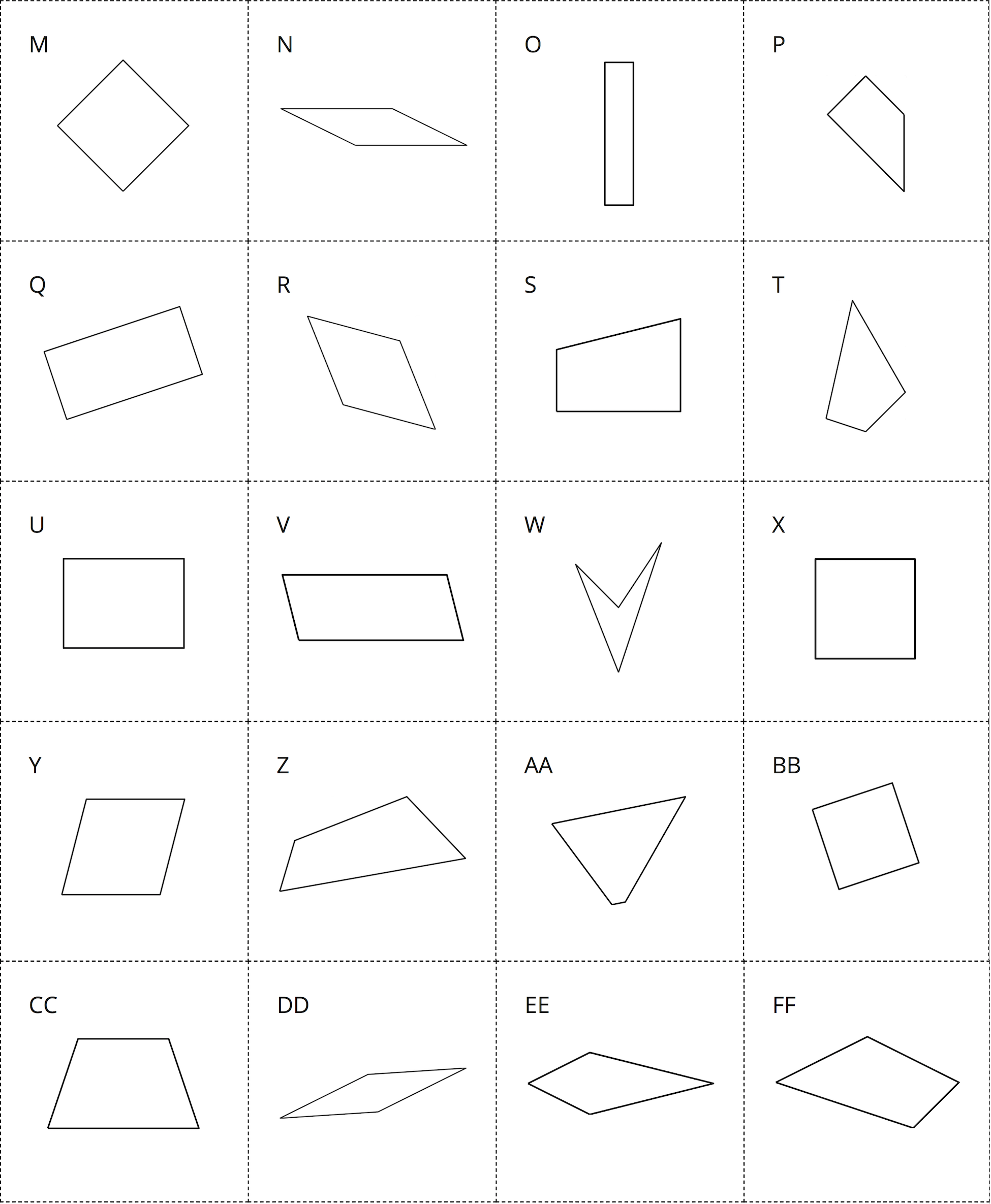 2 Juguemos “El cuadrilátero secreto”Student Task StatementCompañero A: escoge una figura del grupo de cuadriláteros. Ponla en la carpeta del cuadrilátero secreto sin que tu compañero la vea.Compañero B: haz preguntas de “sí” o “no” para identificar el cuadrilátero. Puedes hacer hasta 5 preguntas. Luego, adivina cuál es el cuadrilátero secreto.Compañero A: muéstrale a tu compañero el cuadrilátero secreto.Intercambia roles con tu compañero y juega otra vez.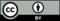 © CC BY 2021 Illustrative Mathematics®